SERVIÇO PÚBLICO FEDERAL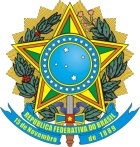 MINISTÉRIO DA EDUCAÇÃO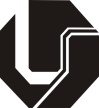 UNIVERSIDADE FEDERAL DE UBERLÂNDIAPRÓ-REITORIA DE PESQUISA E PÓS-GRADUAÇÃODiretoria de Pós-GraduaçãoREQUERIMENTO DE MATRÍCULA	O(A) discente, abaixo identificado(a), vem requerer de V.Sa. sua matrícula nas disciplinas abaixo, declarando estar ciente das Normas de Matrícula.Programa de Pós-Graduação em Artes CênicasNível:    MestradoDoutoradoAluno EspecialMatrícula: 1º semestre de 2022 (aluno (a) ingressante)                              Aluno:	Endereço:	Cidade: 	UF: 	CEP: ____________________________Email: ______________________________________________________Fone: ____________________________CódigoTurmaNome da DisciplinaCódigoTurmaNome da Disciplina* para o preenchimento desta tabela, consultar o documento “Horário das Disciplinas do 1º semestre de 2022”, em: http://www.ppgac.iarte.ufu.br/servicos/horarios-de-aula* para o preenchimento desta tabela, consultar o documento “Horário das Disciplinas do 1º semestre de 2022”, em: http://www.ppgac.iarte.ufu.br/servicos/horarios-de-aula* para o preenchimento desta tabela, consultar o documento “Horário das Disciplinas do 1º semestre de 2022”, em: http://www.ppgac.iarte.ufu.br/servicos/horarios-de-aula* para o preenchimento desta tabela, consultar o documento “Horário das Disciplinas do 1º semestre de 2022”, em: http://www.ppgac.iarte.ufu.br/servicos/horarios-de-aula* para o preenchimento desta tabela, consultar o documento “Horário das Disciplinas do 1º semestre de 2022”, em: http://www.ppgac.iarte.ufu.br/servicos/horarios-de-aula* para o preenchimento desta tabela, consultar o documento “Horário das Disciplinas do 1º semestre de 2022”, em: http://www.ppgac.iarte.ufu.br/servicos/horarios-de-aulaDeclaramos, que o(a) discente entregou as seguintes cópias legíveis:(   ) Registro Civil	(   ) Título de Eleitor(uma cópia simples)(   ) RG(uma cópia simples)	(   ) Diploma de Graduação  ou Certificado de Conclusão – Graduação(   ) CPF(uma cópia simples)	(   ) Diploma ou Certificado de Conclusão – Mestrado (para doutorado)Estrangeiro(a)(   ) RNEe CPF (duas cópias simples)	( ) Registro Civil e diploma(s) (duas cópias simples)(   ) Passaporte(duas cópias simples)	(  ) Visto de permanência(duas cópias simples)Nestes termos, pede deferimento.Uberlândia, ______ de _________________ de______________________________________________________Assinatura do(a) Discente_______________________________________________Assinatura do(a) Coordenador(a) do Curso